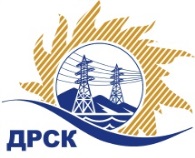 Акционерное Общество«Дальневосточная распределительная сетевая  компания»Протокол № 139/МР/Э-ВПзаседания закупочной комиссии по выбору победителя по открытому электронному запросу цен на право заключения договора: 
Запчасти к разъединителям».  Закупка 91 ГКПЗ 2016ООС № 31503008469ПРИСУТСТВОВАЛИ: члены постоянно действующей Закупочной комиссии АО «ДРСК»  2-го уровня.Форма голосования членов Закупочной комиссии: очно-заочная.ВОПРОСЫ, ВЫНОСИМЫЕ НА РАССМОТРЕНИЕ ЗАКУПОЧНОЙ КОМИССИИ: О  рассмотрении результатов оценки заявок Участников.О признании заявок несоответствующими условиям закупкиО признании заявок соответствующими условиям Документации о закупке.Об итоговой ранжировке заявок.О выборе победителя запроса цен.РЕШИЛИ:По вопросу № 1:Признать объем полученной информации достаточным для принятия решения.Утвердить цены, полученные на процедуре вскрытия конвертов с заявками участников открытого запроса цен.По вопросу № 2   2.1 Отклонить предложение  ООО "СЭК" (456800, г. Верхний Уфалей, ул. Прямицына, 34), от дальнейшего рассмотрения2.2 Отклонить предложение  ЗАО "Чебоксарский Электроаппарат" (428000 г. Чебоксары пр. И. Яковлева 3) от дальнейшего рассмотренияПо вопросу № 3	Признать заявки ООО "ВЭО" (680000 г. Хабаровск, ул. Дзержинского, 65, оф. 512), АО «ЭНЕРГИЯ» (Россия, 182100, Псковская область, г. Великие Луки, пр. Октябрьский, д. 56) соответствующими условиям Документации о закупке и принять их к дальнейшему рассмотрению.По вопросу № 4Утвердить итоговую ранжировку заявокПо вопросу № 5Признать Победителем запроса цен участника, занявшего первое место в итоговой ранжировке по степени предпочтительности для заказчика: Запчасти к разъединителям участника, занявшего первое место по степени предпочтительности для заказчика:  ООО "ВЭО" (680000 г. Хабаровск, ул. Дзержинского, 65, оф. 512), на условиях: Общая стоимость договора 465 000,00 руб. (цена без НДС) 548 700,00 руб. с НДС. Срок завершения поставки: до 31.03.2016г. Условия оплаты: в течение 30 календарных дней с момента поставки оборудования на склад грузополучателя. Гарантийный срок: 60 месяцев. Предложение действительно до 30.03.2016г.исп. Терёшкина Г.М.Тел. 397260город  Благовещенск«__24__» декабря 2015 года№Наименование претендента на участие в закупке и его адресЦена заявки на участие в закупке без НДС, руб.1ООО "ВЭО" (680000 г. Хабаровск, ул. Дзержинского, 65, оф. 512)Цена: 465 000,00 руб. (цена без НДС)2АО «ЭНЕРГИЯ» (Россия, 182100, Псковская область, г. Великие Луки, пр. Октябрьский, д. 56)Цена: 499 048,00 руб. (цена без НДС)3ООО "СЭК" (456800, г. Верхний Уфалей, ул. Прямицына, 34)Цена: 658 000,00 руб. (цена без НДС)4ЗАО "Чебоксарский Электроаппарат" (428000 г. Чебоксары пр. И. Яковлева 3)Цена: 698 000,00 руб. (цена без НДС)Основания для отклоненияПредложение не соответствует последней Ставке на ЭТП 658 000,00 руб. без НДС, коммерческое предложение  предоставлено на  1 110 718,00 руб. без НДС. «Согласно п. 2.3.1.4 закупочной документации «Итоговая стоимость заявки в сканированных документах указывается в строгом соответствии с последним по времени ценовым предложением, объявленным Участником в Системе b2b-esv. Если итоговая стоимость заявки не будет соответствовать последнему по времени ценовому предложению Участника в Системе b2b-esv, закупочная комиссия имеет право отклонить такую заявку.»Основания для отклоненияНе подтвердил ставку.Место в итоговой ранжировкеНаименование и адрес участникаЦена заявки на участие в закупке без НДС, руб.1 местоООО "ВЭО" (680000 г. Хабаровск, ул. Дзержинского, 65, оф. 512)465 000,002 местоАО «ЭНЕРГИЯ» (Россия, 182100, Псковская область, г. Великие Луки, пр. Октябрьский, д. 56)499 048,00Ответственный секретарь Закупочной комиссии: Елисеева М.Г. _____________________________